I will...I will make my dream come true with the IRON WILL.夢の実現に向けて「鉄の意志」を持って突き進むI will...I will make my dream come true with the IRON WILL.夢の実現に向けて「鉄の意志」を持って突き進むI will...I will make my dream come true with the IRON WILL.夢の実現に向けて「鉄の意志」を持って突き進むI will...I will make my dream come true with the IRON WILL.夢の実現に向けて「鉄の意志」を持って突き進むI will...I will make my dream come true with the IRON WILL.夢の実現に向けて「鉄の意志」を持って突き進む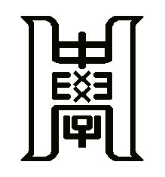 令和２年度　人吉市立第二中学校　学習通信令和２年度　人吉市立第二中学校　学習通信令和２年度　人吉市立第二中学校　学習通信令和２年度　人吉市立第二中学校　学習通信令和２年度　人吉市立第二中学校　学習通信令和２年度　人吉市立第二中学校　学習通信令和２年８月３１日（月）　No.６令和２年８月３１日（月）　No.６令和２年８月３１日（月）　No.６令和２年８月３１日（月）　No.６令和２年８月３１日（月）　No.６令和２年８月３１日（月）　No.６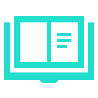 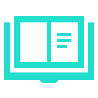 テストは課題を教えてくれる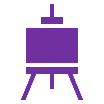 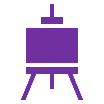 生活面生活面生活面第１回定期テストが終わり、答案が返却されはじめています。結果はどうでしょうか。点数や順位など「正解した部分」に目が向きますが、本当に大切なのは「間違った部分」です。間違った問題は、１学期の自分の課題です。今週は、テストで間違った問題を絶対にできるようになりましょう。テストが終わって一息つきたいところでしょうが、ここでしっかりと復習をすることがこれからの自分の大きな力になります。また、テストは身に付いていない学習内容だけでなく、自分に足りない普段の習慣も教えてくれます。自分の課題は何なのか、右のリストで確認してみましょう。順調に力をつけている人は、右のリストのような生活や学習習慣ができています。今週から２学期の授業も本格化します。体育大会の練習も始まります。自分の課題を乗り越え、今日からまた日々訓練をして、きちんとした習慣を育てていきましょう。第１回定期テストが終わり、答案が返却されはじめています。結果はどうでしょうか。点数や順位など「正解した部分」に目が向きますが、本当に大切なのは「間違った部分」です。間違った問題は、１学期の自分の課題です。今週は、テストで間違った問題を絶対にできるようになりましょう。テストが終わって一息つきたいところでしょうが、ここでしっかりと復習をすることがこれからの自分の大きな力になります。また、テストは身に付いていない学習内容だけでなく、自分に足りない普段の習慣も教えてくれます。自分の課題は何なのか、右のリストで確認してみましょう。順調に力をつけている人は、右のリストのような生活や学習習慣ができています。今週から２学期の授業も本格化します。体育大会の練習も始まります。自分の課題を乗り越え、今日からまた日々訓練をして、きちんとした習慣を育てていきましょう。□行動がテキパキしている□時間を大切にする習慣がある□学習を始める時間を決めている□テレビ等を見る時間を決めている□忘れものをしない□行動がテキパキしている□時間を大切にする習慣がある□学習を始める時間を決めている□テレビ等を見る時間を決めている□忘れものをしない□行動がテキパキしている□時間を大切にする習慣がある□学習を始める時間を決めている□テレビ等を見る時間を決めている□忘れものをしない□行動がテキパキしている□時間を大切にする習慣がある□学習を始める時間を決めている□テレビ等を見る時間を決めている□忘れものをしない第１回定期テストが終わり、答案が返却されはじめています。結果はどうでしょうか。点数や順位など「正解した部分」に目が向きますが、本当に大切なのは「間違った部分」です。間違った問題は、１学期の自分の課題です。今週は、テストで間違った問題を絶対にできるようになりましょう。テストが終わって一息つきたいところでしょうが、ここでしっかりと復習をすることがこれからの自分の大きな力になります。また、テストは身に付いていない学習内容だけでなく、自分に足りない普段の習慣も教えてくれます。自分の課題は何なのか、右のリストで確認してみましょう。順調に力をつけている人は、右のリストのような生活や学習習慣ができています。今週から２学期の授業も本格化します。体育大会の練習も始まります。自分の課題を乗り越え、今日からまた日々訓練をして、きちんとした習慣を育てていきましょう。第１回定期テストが終わり、答案が返却されはじめています。結果はどうでしょうか。点数や順位など「正解した部分」に目が向きますが、本当に大切なのは「間違った部分」です。間違った問題は、１学期の自分の課題です。今週は、テストで間違った問題を絶対にできるようになりましょう。テストが終わって一息つきたいところでしょうが、ここでしっかりと復習をすることがこれからの自分の大きな力になります。また、テストは身に付いていない学習内容だけでなく、自分に足りない普段の習慣も教えてくれます。自分の課題は何なのか、右のリストで確認してみましょう。順調に力をつけている人は、右のリストのような生活や学習習慣ができています。今週から２学期の授業も本格化します。体育大会の練習も始まります。自分の課題を乗り越え、今日からまた日々訓練をして、きちんとした習慣を育てていきましょう。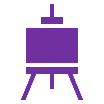 学習面学習面第１回定期テストが終わり、答案が返却されはじめています。結果はどうでしょうか。点数や順位など「正解した部分」に目が向きますが、本当に大切なのは「間違った部分」です。間違った問題は、１学期の自分の課題です。今週は、テストで間違った問題を絶対にできるようになりましょう。テストが終わって一息つきたいところでしょうが、ここでしっかりと復習をすることがこれからの自分の大きな力になります。また、テストは身に付いていない学習内容だけでなく、自分に足りない普段の習慣も教えてくれます。自分の課題は何なのか、右のリストで確認してみましょう。順調に力をつけている人は、右のリストのような生活や学習習慣ができています。今週から２学期の授業も本格化します。体育大会の練習も始まります。自分の課題を乗り越え、今日からまた日々訓練をして、きちんとした習慣を育てていきましょう。第１回定期テストが終わり、答案が返却されはじめています。結果はどうでしょうか。点数や順位など「正解した部分」に目が向きますが、本当に大切なのは「間違った部分」です。間違った問題は、１学期の自分の課題です。今週は、テストで間違った問題を絶対にできるようになりましょう。テストが終わって一息つきたいところでしょうが、ここでしっかりと復習をすることがこれからの自分の大きな力になります。また、テストは身に付いていない学習内容だけでなく、自分に足りない普段の習慣も教えてくれます。自分の課題は何なのか、右のリストで確認してみましょう。順調に力をつけている人は、右のリストのような生活や学習習慣ができています。今週から２学期の授業も本格化します。体育大会の練習も始まります。自分の課題を乗り越え、今日からまた日々訓練をして、きちんとした習慣を育てていきましょう。□授業に集中している□宿題を確実におこなっている□自主学習をおこなっている□小テストも手を抜かず取り組んでいる□間違った問題はできるまでくり返している□習ったことはその日のうちに復習している□授業に集中している□宿題を確実におこなっている□自主学習をおこなっている□小テストも手を抜かず取り組んでいる□間違った問題はできるまでくり返している□習ったことはその日のうちに復習している□授業に集中している□宿題を確実におこなっている□自主学習をおこなっている□小テストも手を抜かず取り組んでいる□間違った問題はできるまでくり返している□習ったことはその日のうちに復習している□授業に集中している□宿題を確実におこなっている□自主学習をおこなっている□小テストも手を抜かず取り組んでいる□間違った問題はできるまでくり返している□習ったことはその日のうちに復習している「できなかった」ことを「できる」自分に「できなかった」ことを「できる」自分に「できなかった」ことを「できる」自分に「できなかった」ことを「できる」自分に「できなかった」ことを「できる」自分に「できなかった」ことを「できる」自分に